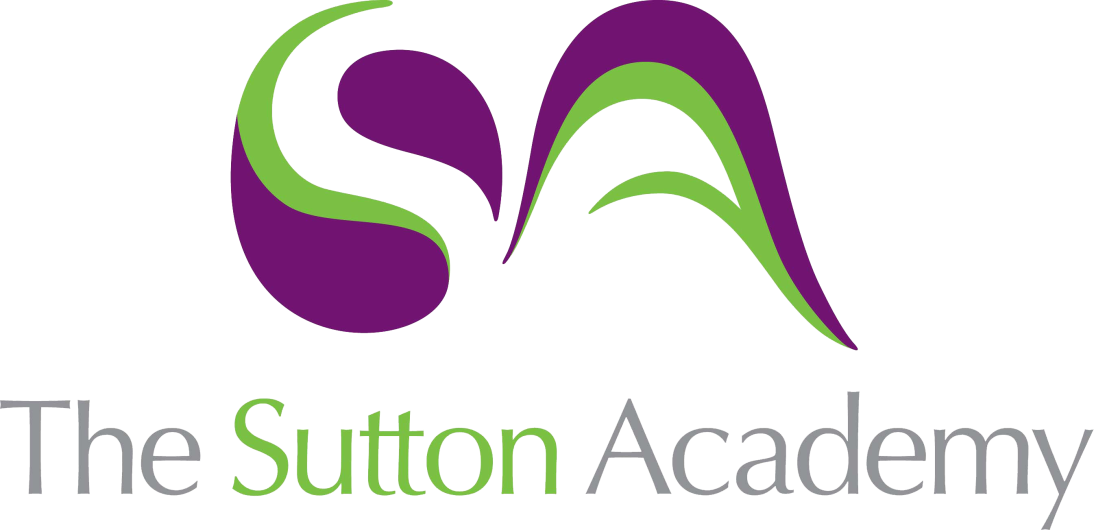 Knowledge Rich Curriculum Plan Year 11 Higher+ Algebra 2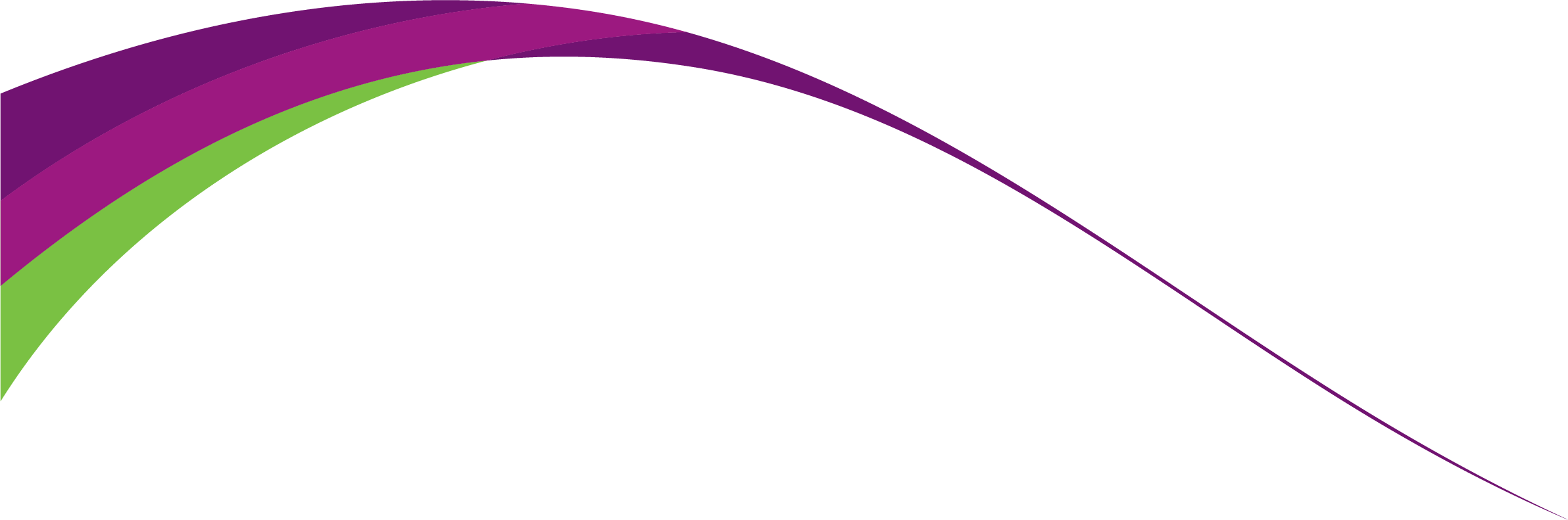 Lesson/Learning Sequence Intended Knowledge:Students will know that…Tiered Vocabulary Prior Knowledge:In order to know this…Assessment To learn how to interpret the equation of a straight line and calculate gradientStudents will know how to identify the gradient and y-intercept of a straight line given the equation including where rearrangement is requiredStudents will know how to calculate gradient between two pairs of coordinates. Students will know how to solve more complex problems involving gradient.Gradient – steepness. The gradient of a line tells us how steep the line is.Students will need to know how to rearrange formulaeExam Prep 3To learn how to find the equation of a straight line from coordinates and find the equation of parallel linesStudents will know how to determine the equation of a straight line from two pairs of coordinatesStudents will know how to solve problems by finding the equation of a straight lineStudents will know how to find x-intercepts given the equation of a straight lineStudents will know that parallel lines have the same gradientStudents will know how to find the equation of a straight line that is parallel to another given lineStudents will know how to solve more complex problems involving parallel linesParallel – parallel lines are two lines that are side by side and have the same distance continuously between them.Students should already know how to find the equation of a straight line from a graphExam Prep 3To learn how to find the equation of perpendicular linesStudents will know that the gradients of two perpendicular lines are negative reciprocals of one another Students will know how to find the equation a straight line that is perpendicular to another given lineStudents will know how to solve more complex problems involving perpendicular linesPerpendicular – at a right angle toReciprocal – The reciprocal of a number is 1 divided by the numberStudents will need to know how to find the reciprocal of an integerStudents will need to know how to find the reciprocal of a fractionExam Prep 3To learn how to find the length of a lineStudents will know how to find the midpoint of a lineStudents will know how to use the midpoint to find the coordinates of the end of a lineStudents will know how to solve coordinate problems involving midpointsStudents will know how to find the length of a line using Pythagoras’ TheoremStudents will know how to solve more complex problems involving the length of a lineMidpoint - the exact middle point.Students will need to know how to use Pythagoras’ theorem to work out the hypotenuse of a right-angled triangleExam Prep 3To learn how to solve more complex problems involving the equation of straight linesStudents will know how to solve more complex problems involving the equation of straight lines including problems involving x-intercepts and points of intersectionIntersection - a point at which two or more things intersect (cross)Students will need to know how to find the equation of parallel lines and perpendicular linesTo learn how to draw quadratic graphs and find roots and turning pointsStudents will know how to recognise graphs of quadratic functions.Students will know that the shape of a quadratic graph is called a parabolaStudents will know how to generate points and plot graphs for quadratic functions, with and without a calculator.Students will know how to identify the line of symmetry of a quadratic graphStudents will know how to find approximate and exact solutions to quadratic equations by identifying the roots of a graphStudents will know how to identify the turning point for a drawn quadratic graph.Students will know how to find approximate and exact solutions to quadratic equations in the form ax2 + bx + c = d where d is an integer or decimal number by drawing a suitable horizontal straight lineQuadratic – An expression or equation where the highest power is 2.Symmetry – A shape or object has symmetry if it can be divided into 2 or more identical pieces.Turning Point – The point at which the gradient changes of a curve (the maximum or minimum point on a curve). Root – A solution to an equation where a line or curve crosses the x-axis. Parabola – the U or ∩ shape of a quadratic graphStudents will need to know how to substitute both positive and negative numbers into equations involving squared termsTo learn how to draw and recognise quadratic, cubic and reciprocal graphsStudents will know how to recognise and sketch simple cubic functions.Students will know how to recognise and sketch graphs of the reciprocal function y=1/x with x ≠ 0Students will know how to recognise and sketch graphs of exponential functions. Students will know how to complete a table of values and plot reciprocal graphs with and without a calculator.Students will know how to complete a table of values and plot a cubic function.Students will know how to interpret graphs of simple cubic functions, including finding solutions to cubic equations.Students will know how to recognise the shape of different graphs and match equations to sketches.Cubic – Of the third power, order, or degree. In maths a cubic function is one involving a cubed algebraic term but no other power higher than 3.Reciprocal – The reciprocal of a number is: 1 divided by the numberExponential – a relation of the form y = axFunction – a relation or expression involving one or more variables Parabola – the U or ∩ shape of a quadratic graphStudents will need to know how to substitute numbers into formulae involving cubes and fractionsStudents will need to know how to convert a fraction to a decimalTo learn how to draw, recognise and interpret graphs of trig functionsStudents will know how to recognise and draw the graph of y = sin(x)Students will know how to recognise and draw the graph of y = cos(x)Students will know how to recognise and draw the graph of y = tan(x)Students will know how to read values from a trig graph and find second, third and fourth etc. solutions for trig equations using the graphsStudents will need to know how to read values off a graphStudents will need to know how to substitute into formulae involving the trig ratiosTo learn how to find turning points and solve quadratics by completing the squareStudents will know that we can find the turning point of a quadratic by writing it in the form (x ± a)2 ± bStudents will know that the coordinates of the turning point of a quadratic written in the form (x + a)2 + b is (-a, b)Students will know how to solve quadratic equations by completing the squareTurning Point – The point at which the gradient changes of a curve (the maximum or minimum point on a curve). Students should already know how to complete the squareTo learn how to sketch quadratic graphsStudents will know how to sketch a quadratic graph by completing the square to find the turning point, solving the quadratic to find the roots and substituting in x = 0 to determine the y-interceptTurning Point – The point at which the gradient changes of a curve (the maximum or minimum point on a curve). Root – A solution to an equation where a line or curve crosses the x-axis. Parabola – the U or ∩ shape of a quadratic graphY-intercept – the y-intercept tells us where a graph crosses the y-axis, this where x = 0 Students will need to know how to solve quadratic equationsStudents will need to know how to complete the squareTo learn how to solve quadratic simultaneous equations graphicallyStudents will know how to solve quadratic simultaneous equations by identifying the points of intersection between a straight line and a curveStudents will know how to solve quadratic simultaneous equations by drawing the curve and the straight line and identifying the points of intersectionStudents will know how to solve a different quadratic equation to that drawn by deriving and drawing a suitable straight line on a quadratic graphQuadratic – involving a squared algebraic term but no other power higher than 2Simultaneous – occurring, operating, or done at the same time.Simultaneous equations – equations involving two or more unknowns that are to have the same values in each equation. Linear Equation – an equation between two variables that can be written in the form y=mx+c. Linear equations give a straight line when plotted on a graph.Students will need to know how to draw quadratic graphsStudents will need to know how to draw straight line graphsTo learn how to solve quadratic simultaneous equations algebraicallyStudents will know how to solve simultaneous equations algebraically where one equation is a quadratic or a circle and the other is a straight line. Students will know how to do this where they make the two equations equal to each other and also where students have to substitute a linear expression into the middle of a quadratic one.Students will need to know how to expand double bracketsStudents will need to know how to solve quadratic equations using either the quadratic formula or by factorising